Приложение к решению Совета депутатов Старооскольского городского округа от 18 марта 2022 г. № 614Количество и перечень частей территории Старооскольского городского округа, которым должны соответствовать территориальные группы кандидатов единого списка кандидатов избирательного объединения на выборах депутатов Совета депутатов Старооскольского городского округа Белгородской областиКоличество частей территории Старооскольского городского округа, которым должны соответствовать территориальные группы кандидатов единого списка кандидатов избирательного объединения – 4 (графическое изображение прилагается). Перечень частей территории Старооскольского городского округа, которым должны соответствовать территориальные группы кандидатов единого списка кандидатов избирательного объединения:Графическое изображение частей территории Старооскольского городского округа, которым должны соответствовать территориальные группы кандидатов единого списка кандидатов избирательного объединения на выборах депутатов Совета депутатов Старооскольского городского округа Белгородской области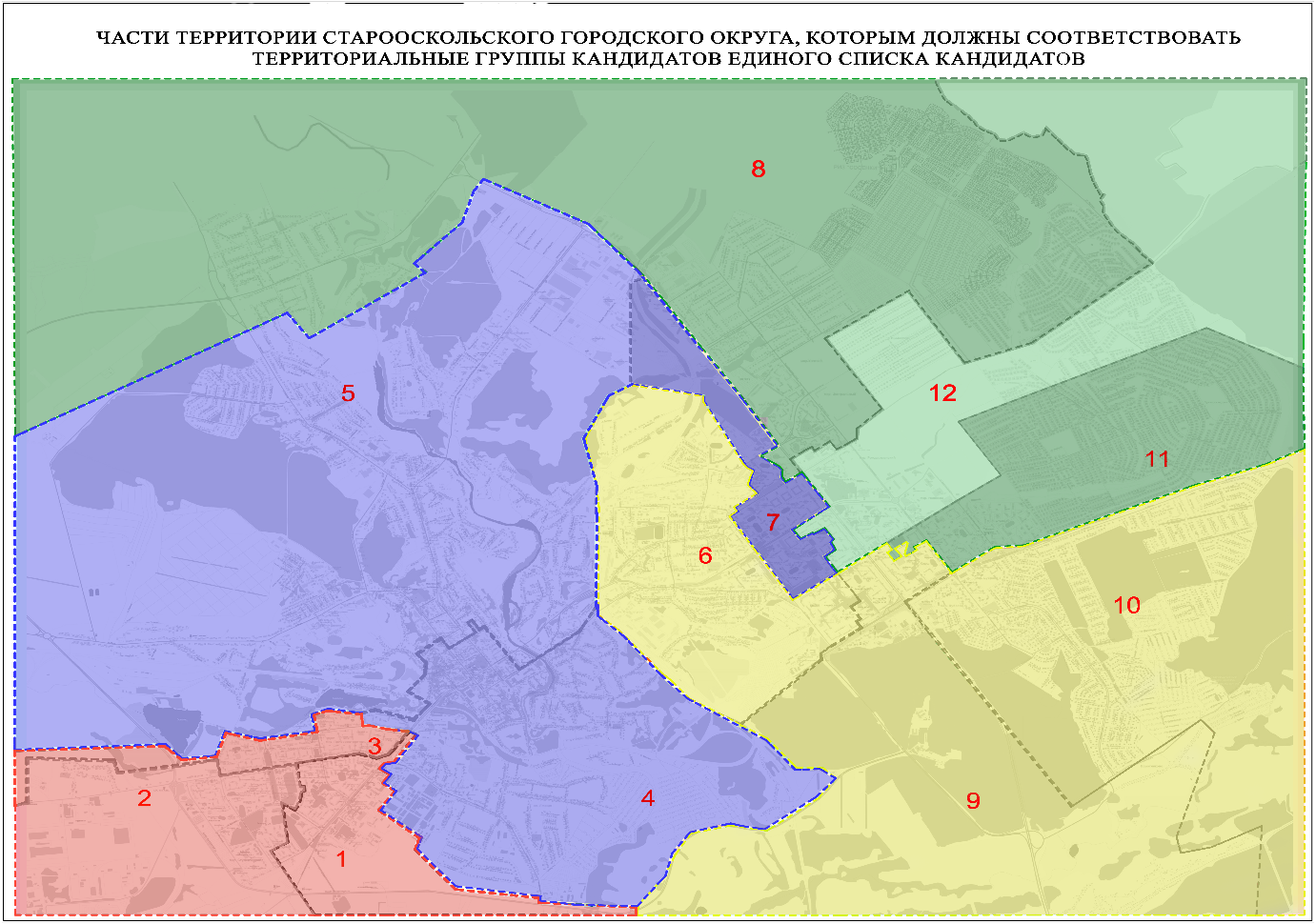 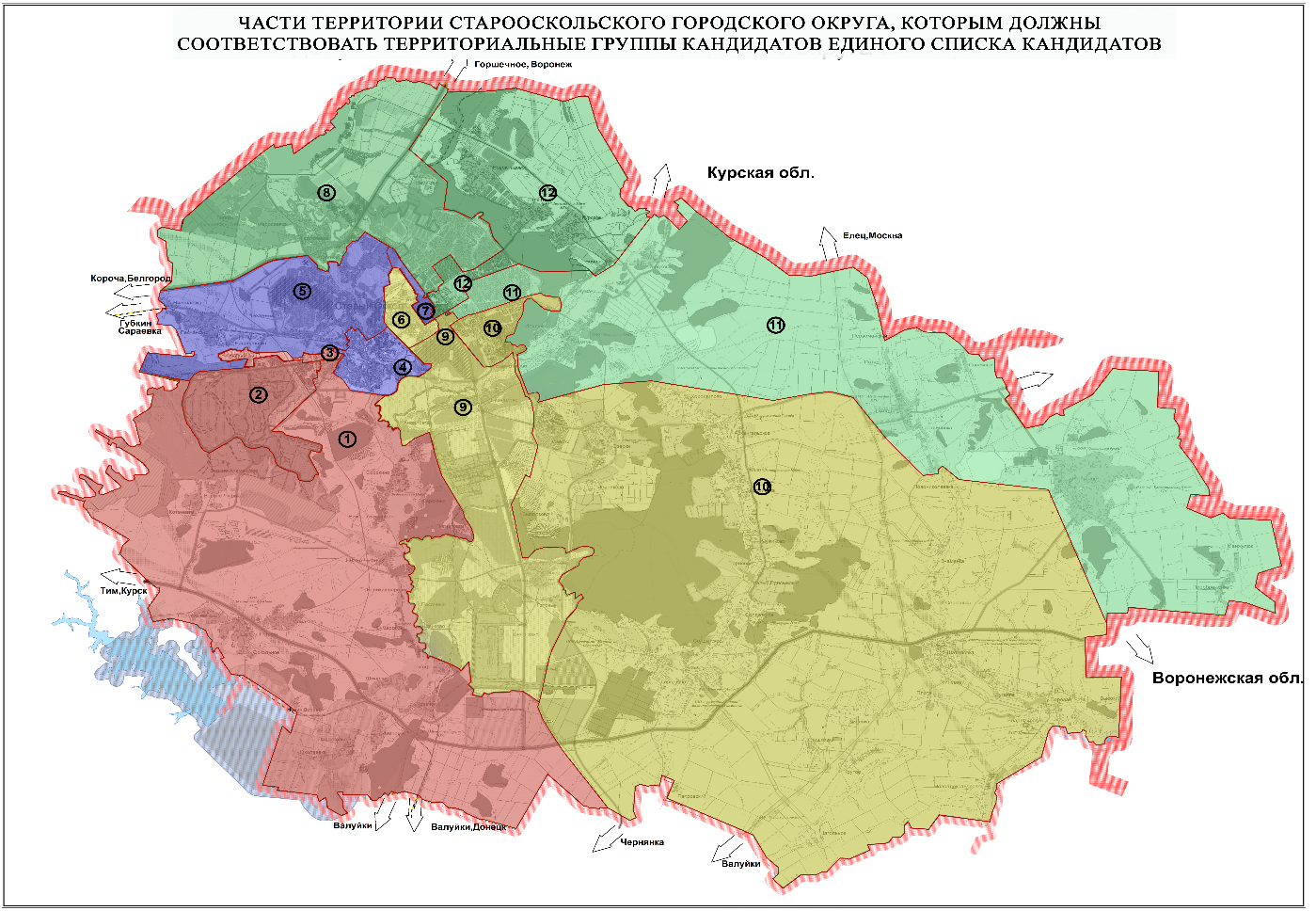 № п/пНомер и наименование части территории Старооскольского городского округаГраницы территориальной группы/ номера избирательных участков, входящих в территориальную группуЧисло избирателей в границах территориальной группы1Часть № 1  Юго-ЗападнаяЧасть № 1 соответствует территориям одномандатных избирательных округов № 1, 2, 3/931, 932, 933, 934, 935, 937, 938, 939, 940, 941, 942, 943, 944, 945, 946, 947, 948, 949, 950, 951, 952, 953, 954, 955, 956, 957, 958, 1033, 1035, 1036, 1038, 1039, 1057ОГБУЗ «Старооскольская окружная больница Святителя Луки Крымского»(стационар № 1)492912Часть № 2 ЦентральнаяЧасть № 2 соответствует территориям одномандатных избирательных округов № 4, 5, 7/929, 930, 936, 959, 960, 961, 962, 963, 964, 965, 966, 967, 968, 969, 970, 971, 972, 973, 974, 975, 976, 977, 978, 979, 987, 995, 996, 997, 998, 1012, 1013, 1014, 1015, 1049, 1050ФКУ «СИЗО №2»525583Часть № 3  ВосточнаяЧасть № 3 соответствует территориям одномандатных избирательных округов № 6, 9, 10/980, 981, 982, 983, 984, 985, 986, 1004, 1005, 1006, 1017, 1018, 1019, 1020, 1021, 1022, 1023, 1024, 1025, 1026, 1027, 1028, 1029, 1030, 1031, 1032, 1037, 1044, 1045, 1046, 1047, 1048, 1056, 1061,1263ОГБУЗ «Старооскольская окружная больница Святителя Луки Крымского» (стационар № 2)542224Часть № 4 СевернаяЧасть № 4соответствует территориям одномандатных избирательных округов № 8, 11, 12/706, 920, 988, 989, 990, 991, 992, 993, 994, 999, 1000, 1001, 1002, 1003, 1007, 1008, 1009, 1010, 1011, 1016, 1040, 1041, 1042, 1043, 1051, 1052, 1053, 1054, 1058, 1059, 1060, 1264, 126553552